
Landwind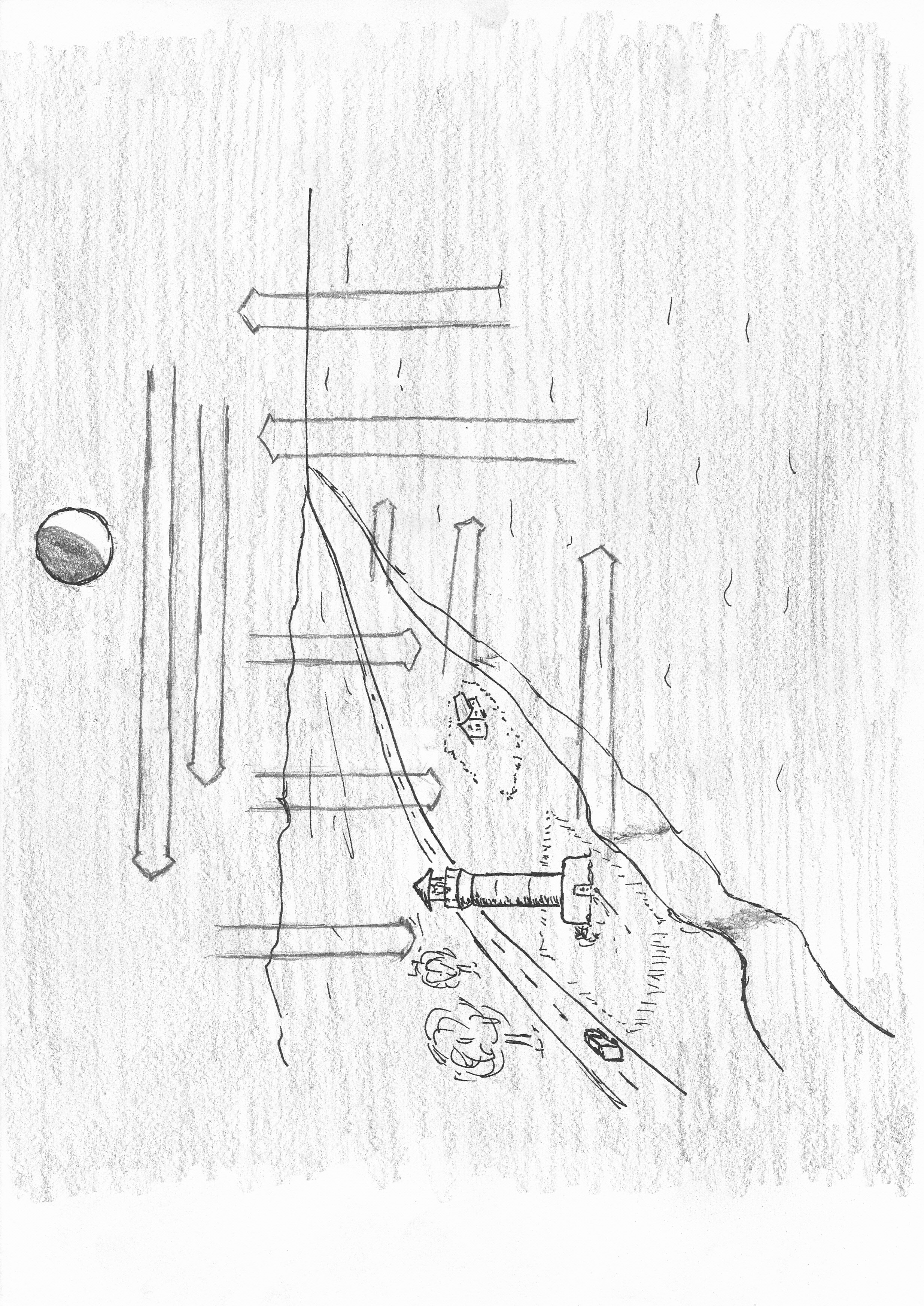 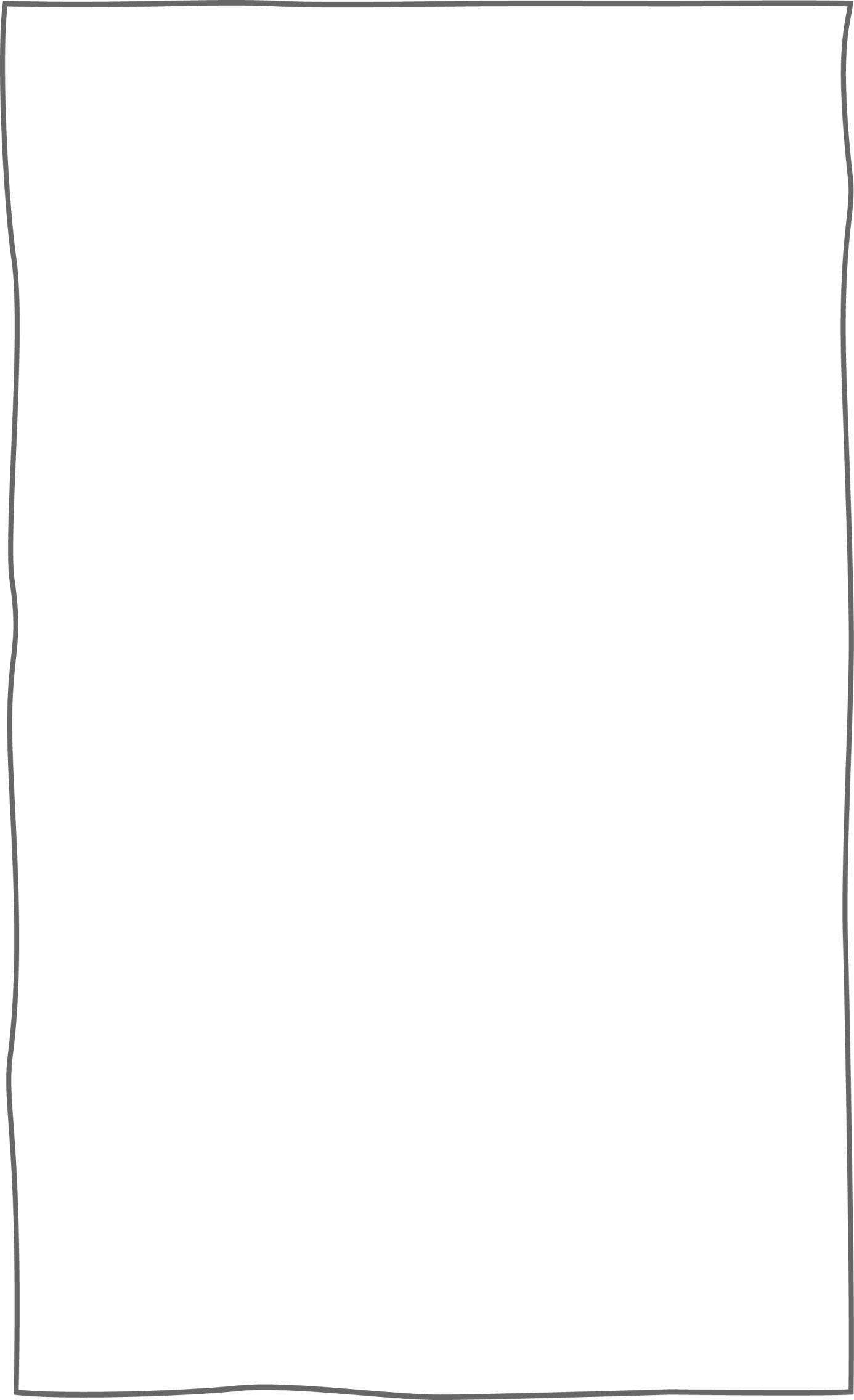 Schaut euch die Abbildung an. Erklärt mit Hilfe der Abbildung, wie der Landwind an der Küste entstehen.Landwind __________________________________________________________________________________________________________________________________________________________________________________________________________________________________________________________________________________________________________________________________________________________________________________NameDatumSUPRA – WetterUE 5, AB 5.2b